ANEXO II DO TERMO DE CREDENCIAMENTO – MANUAL DE DIVULGAÇÕES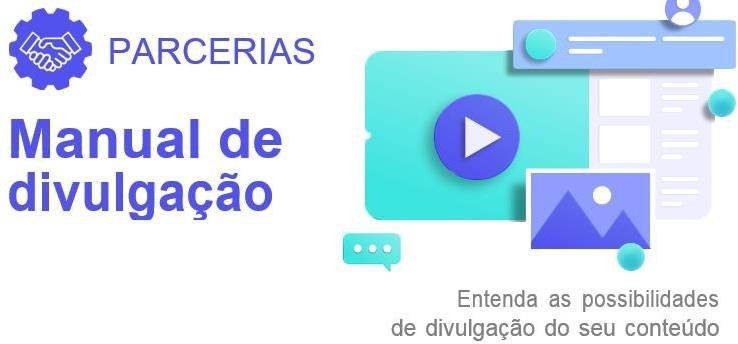 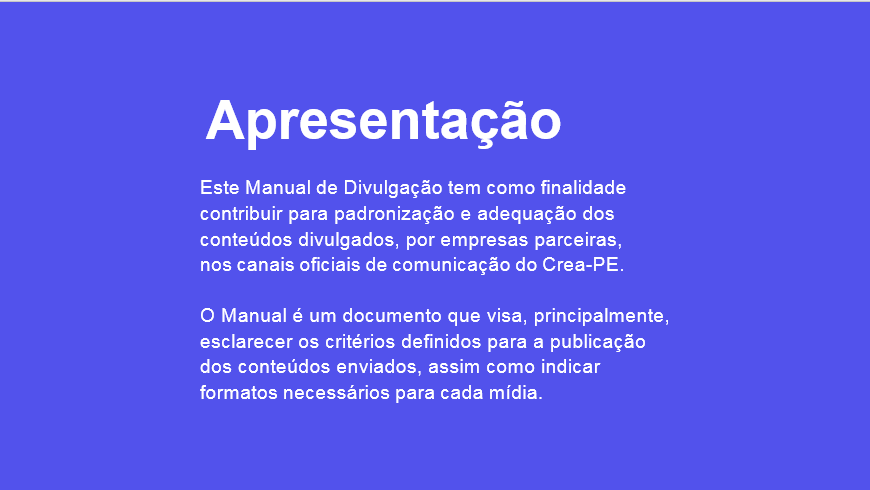 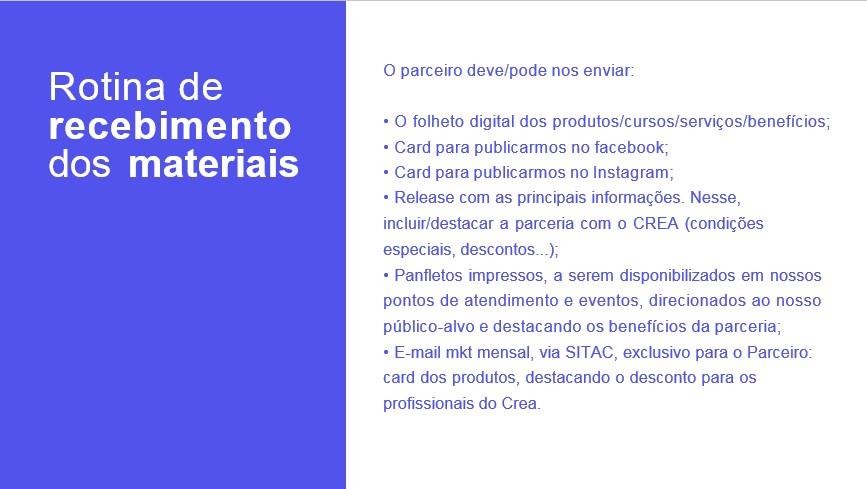 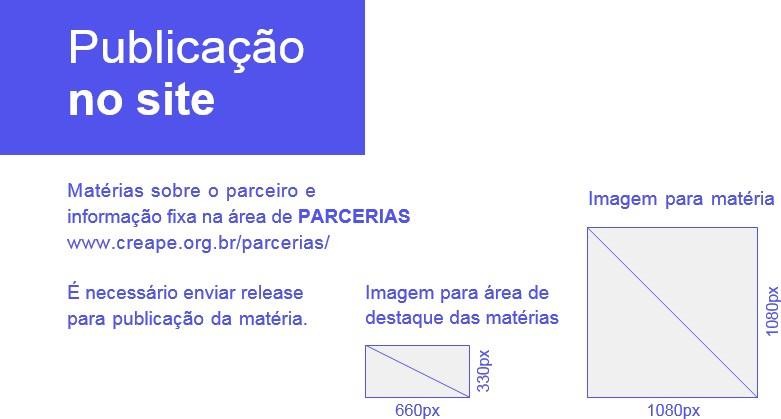 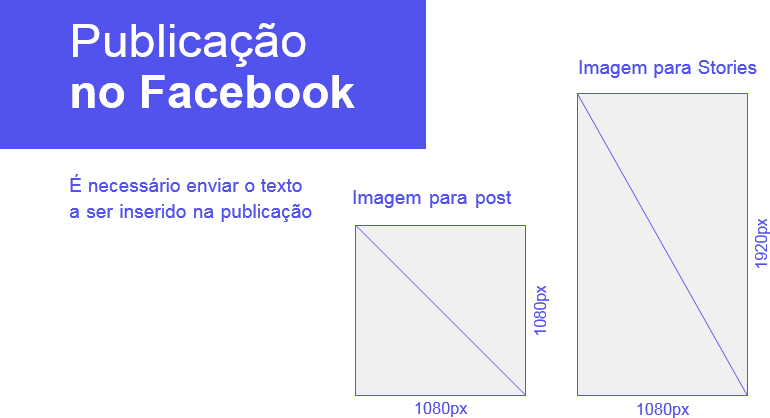 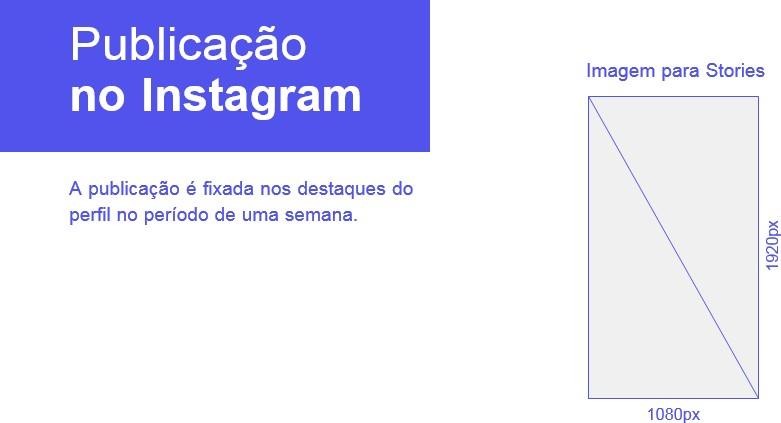 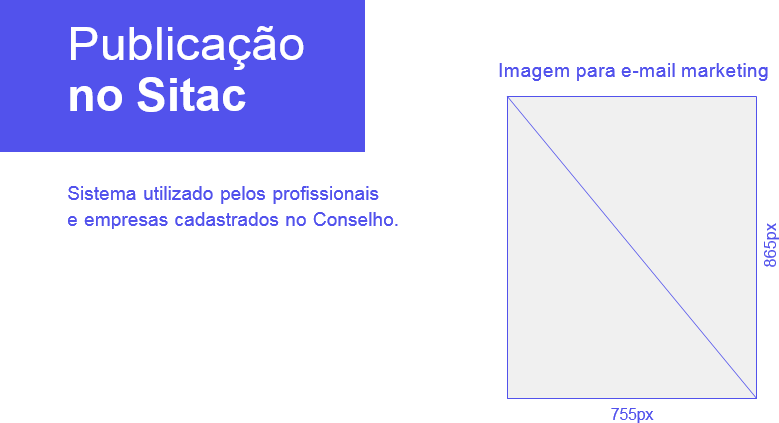 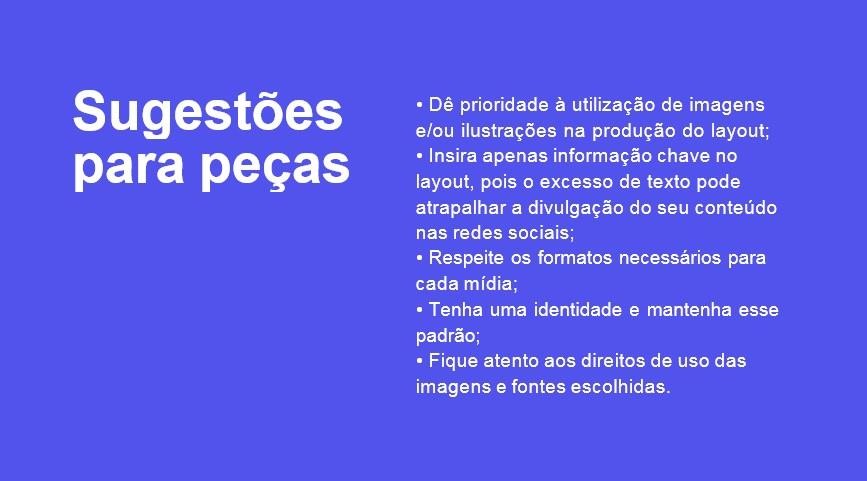 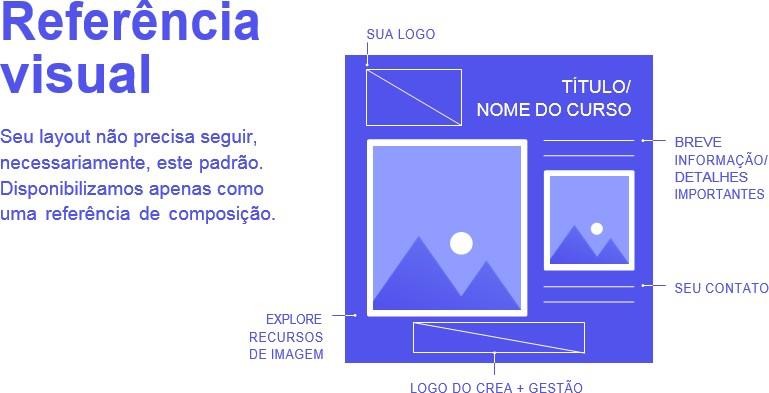 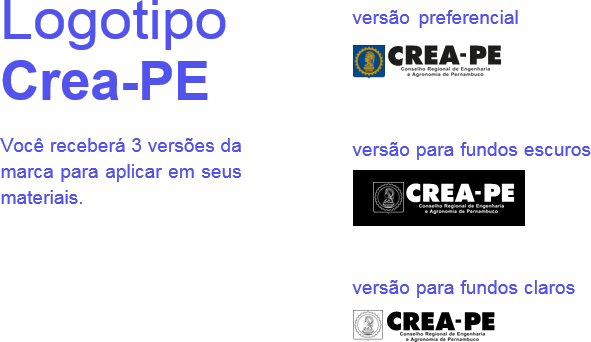 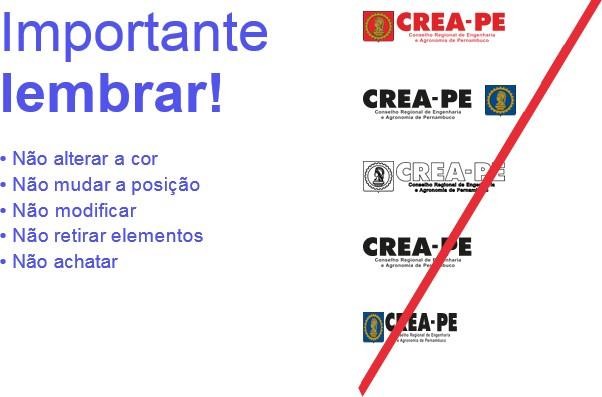 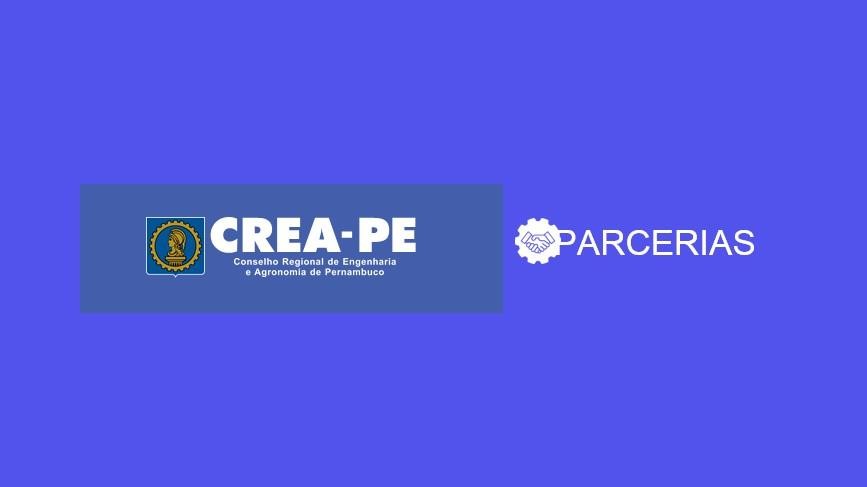 